2.5 Enzymes 										2.5 Key Concept: Enzymes are catalysts for chemical reactions in living things.A catalyst lowers activation energyCatalysts are substances that speed up chemical reactionsDecrease activation energy ( amount of energy needed to start a reaction)Increase reaction rate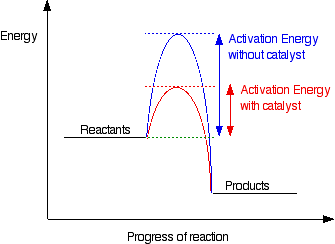 Enzymes allow chemical reactions to occur under tightly controlled conditionsEnzymes are catalyst in living thingsEnzymes are needed for almost all processesMost enzymes are proteins.Disruption in homeostasis can prevent enzymes from functioningEnzymes function best in a  small range of conditionsChanges in temperatures and pH can break hydrogen bonds.An enzyme function depends on its structureAn enzyme structure allow only certain reactants to bond to an enzyme. SubstratesActive site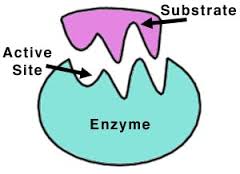 The lock and key model help illustrate how enzymes functionSubstrates brought togetherBonds in substrates weakened.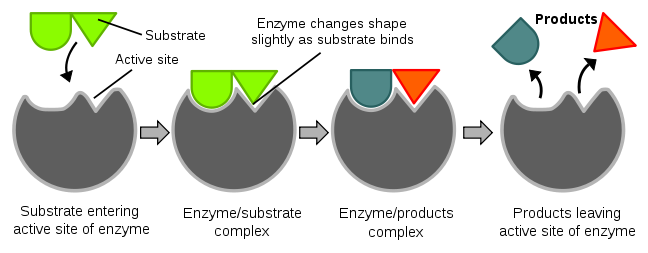 